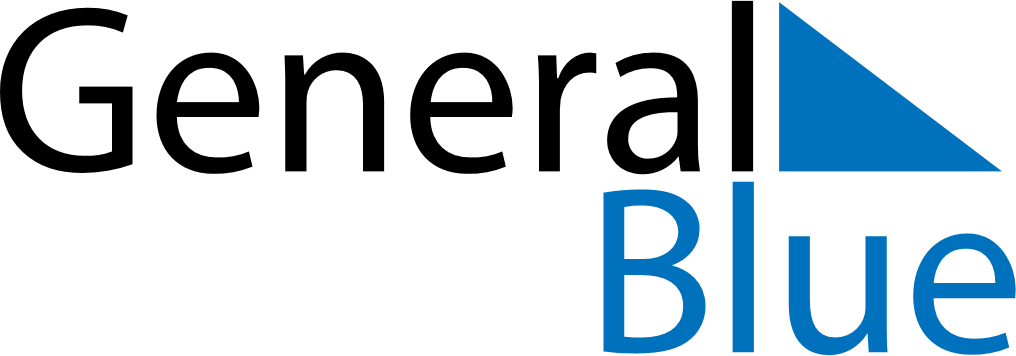 January 2029January 2029January 2029IcelandIcelandMONTUEWEDTHUFRISATSUN1234567New Year’s DayEpiphany89101112131415161718192021Bóndadagur22232425262728293031